 District V Vice President Celebration 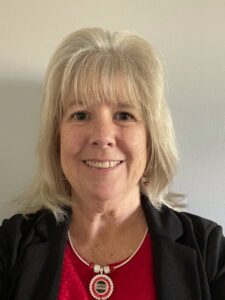 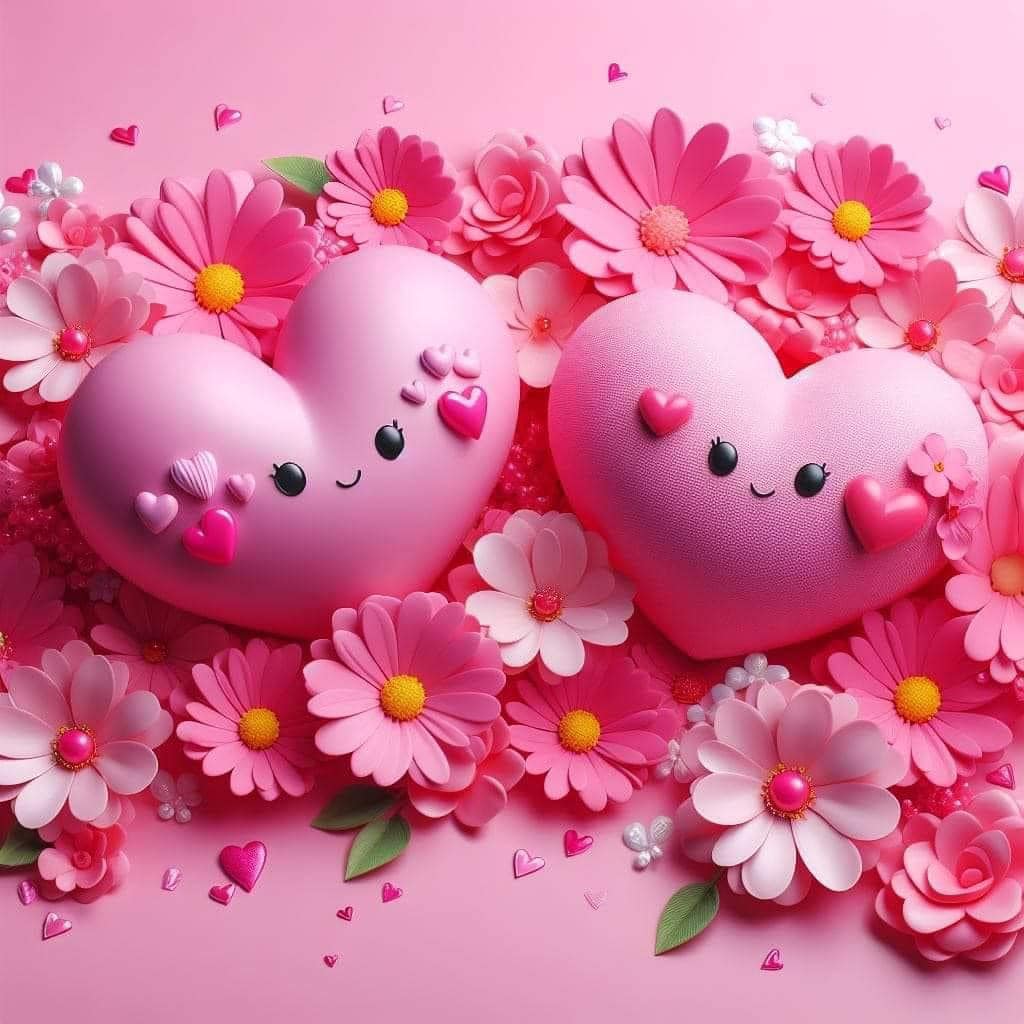 Honoring Cheryl Schmandt2023-2024 District V Vice PresidentThis event is sponsored by the Eastern Michigan Council and Cardinal Crossroads CouncilJULY 12 & 13, 2024 / KENSINGTON HOTEL3500 S. State Street, Ann Arbor, MI 48108Fundraisers: Silent Auction, Envelope Pull, & Cork PullDonations of silent auction items ($25-$50 or more), gift cards (at least $10), and wine (minimum $10 value) are requested from individuals, ABWA chapters and councils, and local businesses. Proceeds help fund our annual DVP celebration, District V national officer candidates, and registrations for the ABWA National Women’s Leadership Conference (NWLC) – in 2024, the 75th Anniversary of ABWA.THE DONATION SUBMISSION DEADLINE IS JUNE 15, 2024Donations after that date will not be recognized in the souvenir program.Thank you for donating!! Please complete the form below and save the file with your name.Email your completed form to the Eastern Michigan Council at abwa.emc@gmail.com  I AM DONATING TO THE ENVELOPE PULL:	  I AM DONATING TO THE SILENT AUCTION:National chain cards / Minimum $10 value	Value of donations should be $25 to $50 minimum.Receiver pays $10 for an envelope	New items / baskets of items. Requesting two toDirect dollar donations are welcome (we buy the cards)	four donations from chapters, if possibleSusie Mariutto	smariutto@ameritech.net	Mary Ceccanese	mary.ceccanese@gmail.comChris Struwe	cbstruweABWA87@gmail.com	Gail Frahm	gailfrahm@aim.com  I AM DONATING TO THE CORK PULL (WINES):	Sharon Walker	walkers@med.umich.eduWine of minimum $10 value. Receiver pays $10 to		Cyd Rice	abwacyd@aol.com“pull” a numbered cork and receives a bottle of wine.		Cheryl Swarts	ladyracr73@comcast.netDirect dollar donations are welcome (we buy the wine) 	Dianne Hoover	diannehoover29@gmail.comLeigh Roberson	leigh@thegadgetgirlllc.com	QUESTIONS? Contact the section Co-Chairs listed.COMPLETE AND SAVE THIS FILE WITH YOUR NAME.  Use the tab key to go from field to field below.To attend this event ($50), register at www.abwa-emc.org/dvp-luncheonKENSINGTON HOTEL RESERVATIONS $159/night – up to 4 people / (734) 761-2929 https://reservations.travelclick.com/113707?groupID=3949642: USE CODE  2407ABWADVVia phone, use code ABWA DVP. Must make the hotel reservation before June 12, 2024CHERYL’S FAVORITE COLOR IS PINK! LET’S WEAR IT TO SUPPORT HER!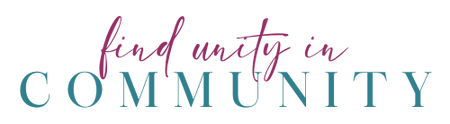 CONTACT:EMAIL:Name of person, company, or organization making the donation (as you want it listed in the souvenir program):Name of person, company, or organization making the donation (as you want it listed in the souvenir program):Name of person, company, or organization making the donation (as you want it listed in the souvenir program):Name of person, company, or organization making the donation (as you want it listed in the souvenir program):Name of person, company, or organization making the donation (as you want it listed in the souvenir program):Name of person, company, or organization making the donation (as you want it listed in the souvenir program):Name of person, company, or organization making the donation (as you want it listed in the souvenir program):Name of person, company, or organization making the donation (as you want it listed in the souvenir program):Name of person, company, or organization making the donation (as you want it listed in the souvenir program):Name of person, company, or organization making the donation (as you want it listed in the souvenir program):COMMENTS?COMMENTS?PHONE:PLEASE LIST DONATIONS ON SEPARATE LINES:PLEASE LIST DONATIONS ON SEPARATE LINES:PLEASE LIST DONATIONS ON SEPARATE LINES:PLEASE LIST DONATIONS ON SEPARATE LINES:PLEASE LIST DONATIONS ON SEPARATE LINES:PLEASE LIST DONATIONS ON SEPARATE LINES:PLEASE LIST DONATIONS ON SEPARATE LINES:PLEASE LIST DONATIONS ON SEPARATE LINES:PLEASE LIST DONATIONS ON SEPARATE LINES:PLEASE LIST DONATIONS ON SEPARATE LINES:DESCRIPTION 1:DESCRIPTION 1:DESCRIPTION 1:RETAIL VALUE: $DESCRIPTION 2:DESCRIPTION 2:DESCRIPTION 2:RETAIL VALUE: $DESCRIPTION 3:DESCRIPTION 3:DESCRIPTION 3:RETAIL VALUE: $DESCRIPTION 4:DESCRIPTION 4:DESCRIPTION 4:RETAIL VALUE: $DESCRIPTION 5:DESCRIPTION 5:DESCRIPTION 5:RETAIL VALUE: $